краевое государственное бюджетноепрофессиональное образовательное учреждение«Красноярский строительный техникум»ОСНОВНАЯ ОБРАЗОВАТЕЛЬНАЯ ПРОГРАММАсреднего профессионального образованияпо профессии 08.01.07 Мастер общестроительных работ2019 годСодержаниеРаздел 1. Общие положенияРаздел 2. Общая характеристика образовательной программыРаздел 3. Характеристика профессиональной деятельности выпускникаРаздел 4. Планируемые результаты освоения образовательной программы4.1. Общие компетенции4.2. Профессиональные компетенцииРаздел 5. Структура образовательной программы5.1. Учебный план5.2. Календарный графикРаздел 6. Условия реализации образовательной программы6.1. Требования к материально-техническому оснащению образовательной программы6.2. Требования к кадровым условиям реализации образовательной программы6.3. Примерные расчеты нормативных затрат оказания государственных услуг по реализации образовательной программыРаздел 7. Фонды оценочных средств для проведения государственной итоговой аттестацииРаздел 1. Общие положения1.1. Настоящая основная образовательная программа (далее ООП) по профессии среднего профессионального образования 08.01.07 Мастер общестроительных работ разработана на основе федерального государственного образовательного стандарта среднего профессионального образования по профессии 08.01.07 Мастер общестроительных работ, утвержденного Приказом Минобрнауки России от 13.03.2018 г. № 178 (далее ФГОС СПО).ООП СПО определяет рекомендованный объем и содержание среднего профессионального образования по профессии 08.01.07 Мастер общестроительных работ, планируемые результаты освоения образовательной программы, примерные условия образовательной деятельности.ООП СПО разработана для реализации образовательной программы на базе основного общего образования. 1.2. Нормативные основания для разработки ООП СПО:Федеральный закон от 29 декабря 2012 г. №273-ФЗ «Об образовании в Российской Федерации»;Приказ Минобрнауки России от 28 мая 2014 г. № 594 «Об утверждении Порядка разработки примерных основных образовательных программ, проведения их экспертизы и ведения реестра примерных основных образовательных программ» (зарегистрирован Министерством юстиции Российской Федерации 29 июля 2014 г., регистрационный № 33335), с изменениями, внесенными приказами Министерства образования и науки Российской Федерации от 7 октября 2014 г. № 1307 (зарегистрирован Министерством юстиции Российской Федерации 16 октября 2014 г., регистрационный № 34342) и от 9 апреля 2015 г. № 387 (зарегистрирован Министерством юстиции Российской Федерации 8 мая 2015 г., регистрационный № 37221);Приказ Минобрнауки России от 13.03.2018 № 178 «Обутверждении федерального государственного образовательного стандарта среднего профессионального образования по профессии 08.01.07 Мастер общестроительных работ» (зарегистрирован Министерством юстиции Российской Федерации 28.03.2018 г., 50543);	Приказ Минобрнауки России от 14 июня 2013 г. № 464 «Об утверждении Порядка организации и осуществления образовательной деятельности по образовательным программам среднего профессионального образования» (зарегистрирован Министерством юстиции Российской Федерации 30 июля 2013 г., регистрационный № 29200), с изменением, внесенным приказам Минобрнауки России от 22 января 2014 г. № 31 (зарегистрирован Министерством юстиции Российской Федерации 7 марта 2014 г., регистрационный № 31539) и от 15 декабря 2014 г. № 1580 (зарегистрирован Министерством юстиции Российской Федерации 15января 2015 г., регистрационный № 35545)(далее – Порядок организации образовательной деятельности);	Приказ Минобрнауки России от 16 августа 2013 г. № 968 «Об утверждении Порядка проведения государственной итоговой аттестации по образовательным программам среднего профессионального образования» (зарегистрирован Министерством юстиции Российской Федерации 1 ноября 2013 г., регистрационный № 30306),с изменениями, внесенными приказами Минобрнауки России от 31 января 2014 г. № 74 (зарегистрирован Министерством юстиции Российской Федерации 5 марта 2014 г., регистрационный № 31524) и от 17 ноября 2017 г. № 1138 (зарегистрирован Министерством юстиции Российской Федерации 12декабря 2017 г., регистрационный №49221));Приказ Минобрнауки России от 18 апреля 2013 г. № 291 «Об утверждении Положения о практике обучающихся, осваивающих основные профессиональные образовательные программы среднего профессионального образования» (зарегистрирован Министерством юстиции Российской Федерации 14 июня 2013 г., регистрационный № 28785), с изменениями, внесенными приказом Минобрнауки России от 18 августа 2016 г. №1061 (зарегистрирован Министерством юстиции Российской Федерации 7 сентября 2016 г., регистрационный №43586)).); Приказ Министерства труда и социальной защиты Российской федерации от 19 сентября 2016г. № 529 н «Об утверждении профессионального стандарта «Специалист в области производства бетонов с наноструктурирующими компонентами» (зарегистрирован Министерством юстиции Российской Федерации 30 сентября 2016 г., регистрационный № 43888).Приказ Министерства труда и социальной защиты Российской Федерации от 22.12.2014 г. № 1087 н «Об утверждении профессионального стандарта 16.026 «Арматурщик» (зарегистрирован Министерством юстиции Российской Федерации от 26.01.2015 г., регистрационный № 35718);Приказ Министерства труда и социальной защиты Российской Федерации от 10.02.2015 г. № 74 н «Об утверждении профессионального стандарта 16.044 «Бетонщик» (зарегистрирован Министерством юстиции Российской Федерации от 12.03.2015 г., регистрационный № 36412);Приказ Министерства труда и социальной защиты Российской Федерации от 16.01.2015 г. № 17 н «Об утверждении профессионального стандарта 16.053 «Монтажник опалубочных систем» (зарегистрирован Министерством юстиции Российской Федерации от 17.02.2015 г., регистрационный № 36069);Приказ Министерства труда и социальной защиты Российской Федерации от 25.12.2014 г. № 1150 н «Об утверждении профессионального стандарта 16.048 «Каменщик» (зарегистрирован Министерством юстиции Российской Федерации от 29.01.2015 г., регистрационный № 35773), с изменениями, внесенными приказом Министерства труда и социальной защиты Российской Федерации от 28.10.2015 г. № 793н (зарегистрирован Министерством юстиции Российской Федерации от 03.12.2015 г., регистрационный № 39947);Приказ Министерства труда и социальной защиты Российской Федерации от 23.03.2015 г. № 185 н «Об утверждении профессионального стандарта 16.047 «Монтажник бетонных и металлических конструкций» (зарегистрирован Министерством юстиции Российской Федерации от 07.04.2015 г., регистрационный № 36757);1.3. Перечень сокращений, используемых в тексте ООП:ФГОС СПО – Федеральный государственный образовательный стандарт среднего профессионального образования;ООП – основная образовательная программа; МДК – междисциплинарный курсГИА - государственная итоговая аттестацияПМ – профессиональный модульОК – общие компетенции;ПК – профессиональные компетенции.Раздел 2. Общая характеристика образовательной программыКвалификации, присваиваемые выпускникам образовательной программы: - Каменщик - Электросварщик ручной сваркиФормы получения образования: допускается только в профессиональной образовательной организации или образовательной организации высшего образования.Формы обучения: очная.Объем образовательной программы, реализуемой на базе среднего общего образования: 1476 академических часов.Срок получения образования по образовательной программе по сочетанию квалификаций, реализуемой на базе среднего общего образования - 10 месяцев.Объем и сроки получения среднего профессионального образования по профессии 08.01.07 Мастер общестроительных работ на базе основного общего образования с одновременным получением среднего общего образования: 4428 часов (без учета часов на самостоятельную работу в общеобразовательном цикле).Раздел 3. Характеристика профессиональной деятельности выпускника3.1. Область профессиональной деятельности выпускников: 16 Строительство и жилищно-коммунальное хозяйство3.2. Соответствие профессиональных модулей присваиваемым квалификациям (сочетаниям квалификаций п.1.12 ФГОС)Раздел 4. Планируемые результаты освоения образовательной программы4.1. Общие компетенции4.2. Профессиональные компетенцииРаздел 5. Структура образовательной программы 5.1. Учебный план  Выпускная квалификационная работа по профессии проводится в виде демонстрационного экзамена, который способствует систематизации и закреплению знаний выпускника по профессии при решении конкретных задач, а также выяснению уровня подготовки выпускника к самостоятельной профессиональной деятельности.Содержание заданий выпускной квалификационной работы должна соответствовать результатам освоения одного или нескольких профессиональных модулей, входящих в образовательную программу среднего профессионального образования5.2. Календарный график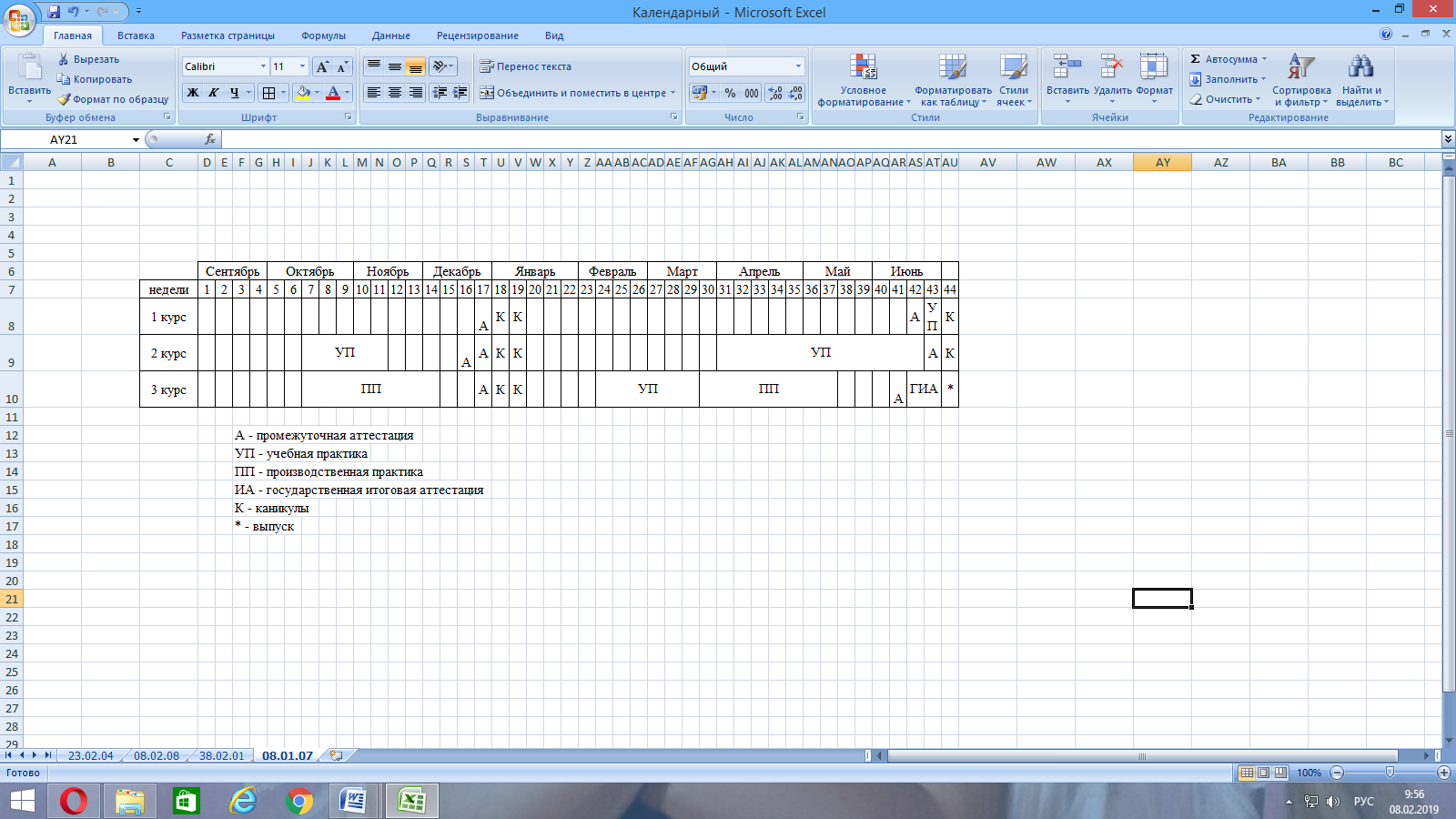 Раздел 6. Условия образовательной программы6.1. Требования к материально-техническому оснащению образовательной программы.6.1.1. Специальные помещения представляют собой учебные аудитории для проведения занятий всех видов, предусмотренных образовательной программой, в том числе групповых и индивидуальных консультаций, текущего контроля и промежуточной аттестации, а также помещения для самостоятельной работы, мастерские и лаборатории, оснащенные оборудованием, техническими средствами обучения и материалами, учитывающими требования международных стандартов.Перечень кабинетов, лабораторийПеречень специальных помещенийКабинеты:Основ строительного черченияОснов общестроительных работИностранного языка в профессиональной деятельностиБезопасности жизнедеятельностиЛаборатории Лаборатория сварочных работМастерские: СлесарныеЭлектросварочныеКаменных и печных работТренажеры, тренажерные комплексыЗаготовительный участокСпортивный комплексЗалы:Библиотека, читальный зал с выходом в интернетАктовый залКабинет 1.Основ строительного черчения,оснащенный оборудованием:рабочее место преподавателя;посадочные места по количеству обучающихся;комплект учебно-наглядных пособий по предмету «Основы строительного черчения»;модели деталей;образцы чертежей;чертежные принадлежности.техническими средствами обучения:персональный компьютер, проектор и/или интерактивная доскаКабинет 2. Основы общестроительных работ, оснащенный оборудованием:рабочее место преподавателя;посадочные места по количеству обучающихся;комплект учебно-наглядных пособий по предмету «Основы общестроительных работ»; комплекты раздаточных материалов.техническими средствами обучения:персональный компьютер, проектор и/или интерактивная доска Кабинет 3 Иностранного языка в профессиональной деятельности,оснащенный оборудованием:рабочее место преподавателя;посадочные места по количеству обучающихся;комплект учебно-наглядных пособий;комплекты раздаточных материалов.техническими средствами обучения:персональный компьютер, проектор и/или интерактивная доска.Кабинет 4Безопасности жизнедеятельности,оснащенный оборудованием:рабочее место преподавателя;посадочные места по количеству обучающихся;комплект учебно-наглядных пособий по безопасности жизнедеятельности;раздаточный материал по гражданской обороне;плакаты и печатные наглядные пособия по дисциплине;карточки индивидуального опроса обучающихся по дисциплине;нормативно-правовые источники;макет автомата Калашникова; винтовки пневматические;индивидуальные средства защиты (респираторы, противогазы, ватно-марлевые повязки);общевойсковой защитный комплект;сумки и комплекты медицинского оснащения для оказания первой медицинской и доврачебной помощи;учебная литература.техническими средствами обучения:персональный компьютер, проектор и/или интерактивная доска6.1.2. Материально-техническое оснащение лабораторий, мастерских и баз практики по профессии 08.01.07 Мастер общестроительных работ.Образовательная организация располагает материально-технической базой, обеспечивающей проведение всех видов дисциплинарной и междисциплинарной подготовки, лабораторной, практической работы обучающихся, предусмотренных учебным планом и соответствующей действующим санитарным и противопожарным правилам и нормам. Минимально необходимый для реализации ООП перечень материально- технического обеспечения, включает в себя: Перечень специальных помещенийМастерские: ЭлектросварочныеКаменных работТренажеры, тренажерные комплексыЗаготовительный участокСпортивный комплексЗалы:Библиотека, читальный зал6.1.2.1. Оснащение лабораторий Лаборатория сварочных работКомплект электронных плакатов Проектора, ПК или интерактивная доска Комплект виртуальных лабораторных работ (программы для ОС Windows, трехмерная графика, эмуляция реального оборудования, методические указания, системы контроля знаний, формирование отчета)Тренажеры сварщикаМалоамперные дуговые тренажеры сварщикаСварочные ячейки на базе робота(имитация сварки, безопасное исполнение)Компьютеризированное устройство для квалификационного контроля и аттестации электросварщиков дуговой сваркиКомплект лабораторных работ по сварке6.1.2.2. Оснащение мастерскихМастерская СварочнаяРабочее место мастера производственного обучения (ПК и проектор или интерактивная доска)Учебная литератураВытяжная и приточная вентиляцияПост №1. Ручная дуговая сварка плавящимся электродомСтолы сварщика (сварочные посты) Экраны защитныеСварочные инверторы для сварки  Сварочные маскиПост №2 Полуавтоматическая и ручная дуговая сваркаСтолы сварщика (сварочный пост) Экраны защитныеБаллоны углекислотные, редукторы балонныеТележка для перевозки баллоновРукава резиновыеСварочные маски  Пост №3 Аргонно-дуговая сварка неплавящимся электродом и ручная дуговая сварка плавящимся электродомСтолы сварщика (сварочные посты) Экраны защитныеБаллоны аргоновые, редукторы аргоновыеТележка для баллонаРукава резиново-тканевые Аппараты для аргонно-дуговой сваркиПост №4 Газовая сварка и резкаРабочие столы сварщика с защитными экранамиГенераторы ацетиленовые Баллоны пропановый и кислородный, редукторы баллонныеРукава резиновый и резиново-тканевыйТележки для баллоновКлапаны обратныеГорелки кислородно–пропановая и кислородно- ацетиленоваяРезаки кислородно-пропановыеСредства индивидуальной защитыСпецодежда (костюм сварщика брезентовый и рукавицы)Защитная обувьРукавицы (перчатки)Защитные очки Кепка, каска (при необходимости)АптечкаМастерская каменных работРабочее место мастера производственного обучения (ПК и проектор или интерактивная доска)Учебная литератураРабочие места обучающихсяМиксер строительный с насадками РастворосмесительУгловая шлифовальная машина («болгарка»)Станок камнерезныйЭлектродрель с набором сверлГладилки по бетонуДиски алмазные  Зубила слесарные Кусачки торцовые Кельма для печных и каменных работ Кувалды (прямоугольная, остроугольная)Комплект для оштукатуривания (кельмы, тёрки, шпатели и т.д.)Ломы монтажные Лопата растворная Метр складной металлический Молоток–кирочкаНаждачный камень Правила  ПлоскогубцыРасшивки стальные Рулетка в закрытом корпусе Скарпели для каменных работСкладной метр Скребок металлический Транспортир-угломерУгольник металлическийУровень коробчатый 600 ммУровень строительный 1500 ммУровень гибкий (водяной) ЧертилкаШвабровкаШаблоныШнур разметочный Шнур-отвесШнур-причалкаЩётка – сметка  Ящик растворныйВедраЛестница стремянкаПодмости универсальные сборно-разборныеРучная тележка со сменными контейнерами Индивидуальные средства защитыСпецодежда Защитная обувьРукавицы (перчатки)Защитные очки Кепка, каска (при необходимости)Аптечка6.1.2.3. Оснащение баз практикРеализация образовательной программы предполагает обязательную учебную и производственную практику.Учебная практика реализуется в мастерских профессиональной образовательной организации и требует наличия оборудования, инструментов, расходных материалов, обеспечивающих выполнение всех видов работ, определенных содержанием программ профессиональных модулей, в том числе оборудования и инструментов, используемых при проведении чемпионатов WorldSkills и указанных в инфраструктурных листах конкурсной документации WorldSkills по компетенциям: Кирпичная кладка, Сварочные технологии (или их аналогов).Производственная практика реализуется в организациях строительного профиля, обеспечивающих деятельность обучающихся в профессиональной области 16 Строительство и жилищно-коммунальное хозяйство.	Оборудование предприятий и технологическое оснащение рабочих мест производственной практики должно соответствовать содержанию профессиональной деятельности и дать возможность обучающемуся овладеть профессиональными компетенциями по всем видам деятельности, предусмотренных программой, с использованием современных технологий, материалов и оборудования.6.2. Требования к кадровым условиям реализации образовательной программы.Реализация образовательной программы обеспечивается педагогическими работниками образовательной организации, а также лицами, привлекаемыми к реализации образовательной программы на условиях гражданско-правового договора, в том числе из числа руководителей и работников организаций, направление деятельности которых соответствует области профессиональной деятельности 16 Строительство и жилищно-коммунальное хозяйство и имеющих стаж работы в данной профессиональной области не менее 3 лет.Квалификация педагогических работников образовательной организации должна отвечать квалификационным требованиям, указанным в профессиональном стандарте «Педагог профессионального обучения, профессионального образования и дополнительного профессионального образования», утвержденном приказом Министерства труда и социальной защиты Российской Федерации от 8 сентября 2015 г. № 608н.Педагогические работники, привлекаемые к реализации образовательной программы, должны получать дополнительное профессиональное образование по программам повышения квалификации, в том числе в форме стажировки в организациях, направление деятельности которых соответствует области профессиональной деятельности 16 Строительство и жилищно-коммунальное хозяйство не реже 1 раза в 3 года с учетом расширения спектра профессиональных компетенций.Доля педагогических работников (в приведенных к целочисленным значениям ставок), обеспечивающих освоение обучающимися профессиональных модулей, имеющих опыт деятельности не менее 3 лет в организациях, направление деятельности которых соответствует области профессиональной деятельности 16 Строительство и жилищно-коммунальное хозяйство в общем числе педагогических работников, реализующих образовательную программу, должна быть не менее 25 процентов.6.3. Примерные расчеты нормативных затрат оказания государственных услуг по реализации образовательной программыРасчеты нормативных затрат оказания государственных услуг по реализации образовательной программы осуществляются в соответствии с Методикой определения нормативных затрат на оказание государственных услуг по реализации образовательных программ среднего профессионального образования по профессиям (специальностям) и укрупненным группам профессий (специальностей), утвержденной Минобрнауки России 27 ноября 2015 г. № АП-114/18вн.Нормативные затраты на оказание государственных услуг в сфере образования по реализации образовательной программы включают в себя затраты на оплату труда преподавателей и мастеров производственного обучения с учетом обеспечения уровня средней заработной платы педагогических работников за выполняемую ими учебную (преподавательскую) работу и другую работу в соответствии с Указом Президента Российской Федерации от 7 мая 2012 г. № 597 «О мероприятиях по реализации государственной социальной политики».Раздел 7. Фонды оценочных средств для проведения государственной итоговой аттестацииПо профессии 08.01.07 формой государственной итоговой аттестации (далее ГИА) является выпускная квалификационная работа, которая проводится в виде демонстрационного экзамена. Требования к содержанию, объему и структуре выпускной квалификационной работы образовательная организация определяет самостоятельно с учетом ООП.В ходе государственной итоговой аттестации оценивается степень соответствия сформированных компетенций выпускников требованиям ФГОС. Государственная итоговая аттестация должна быть организована как демонстрация выпускником выполнения одного или нескольких основных видов деятельности по профессии/специальности.Для государственной итоговой аттестации по программе образовательной организацией разрабатывается программа государственной итоговой аттестации и фонды оценочных средств. Задания для демонстрационного экзамена, разрабатываются на основе профессиональных стандартов и с учетом оценочных материалов, разработанных союзом «Агентство развития профессиональных сообществ и рабочих кадров «Молодые профессионалы (Ворлдскиллс Россия)», при условии наличия соответствующих профессиональных стандартов и материалов. Фонды примерных оценочных средств для проведения государственной итоговой аттестации включают типовые задания для демонстрационного экзамена, примеры тем дипломных работ, описание процедур и условий проведения государственной итоговой аттестации, критерии оценки.Квалификация: Каменщик, Электросварщик ручной сваркиФорма обучения - очнаяНормативный срок освоения ОПОП 2 года и 10 мес.на базе основного общего образованияПрофиль получаемого профессионального образования – техническийНаименование основных видов деятельностиНаименование профессиональных модулейКаменщик и электросварщик ручной сваркиВыполнение каменных работВыполнение каменных работОсваиваетсяВыполнение сварочных работ ручной дуговой сваркой (наплавка, резка) плавящимся покрытым электродом простых деталей неответственных конструкций, ручной дуговой сваркой (наплавка) неплавящимся электродом в защитном газе простых деталей неответственных конструкций, плазменной дуговой сваркой (наплавка, резка) Выполнение сварочных работ ручной дуговой сваркой (наплавка, резка) плавящимся покрытым электродом простых деталей неответственных конструкций, ручной дуговой сваркой (наплавка) неплавящимся электродом в защитном газе простых деталей неответственных конструкций, плазменной дуговой сваркой (наплавка, резка) ОсваиваетсяКодкомпетенцииФормулировка компетенцииЗнания,      умения ОК 01Выбирать способы решения задач профессиональной деятельности, применительно к различным контекстамУмения: распознавать задачу и/или проблему в профессиональном и/или социальном контексте; анализировать задачу и/или проблему и выделять её составные части; определять этапы решения задачи; выявлять и эффективно искать информацию, необходимую для решения задачи и/или проблемы;составить план действия; определить необходимые ресурсы;владеть актуальными методами работы в профессиональной и смежных сферах; реализовать составленный план; оценивать результат и последствия своих действий (самостоятельно или с помощью наставника)ОК 01Выбирать способы решения задач профессиональной деятельности, применительно к различным контекстамЗнания: актуальный профессиональный и социальный контекст, в котором приходится работать и жить; основные источники информации и ресурсы для решения задач и проблем в профессиональном и/или социальном контексте;алгоритмы выполнения работ в профессиональной и смежных областях; методы работы в профессиональной и смежных сферах; структура плана для решения задач; порядок оценки результатов решения задач профессиональной деятельностиОК 02Осуществлять поиск, анализ и интерпретацию информации, необходимой для выполнения задач профессиональной деятельностиУмения: определять задачи для поиска информации; определять необходимые источники информации; планировать процесс поиска; структурировать получаемую информацию; выделять наиболее значимое в перечне информации; оценивать практическую значимость результатов поиска; оформлять результаты поискаОК 02Осуществлять поиск, анализ и интерпретацию информации, необходимой для выполнения задач профессиональной деятельностиЗнания: номенклатура информационных источников применяемых в профессиональной деятельности; приемы структурирования информации; формат оформления результатов поиска информацииОК 03Планировать и реализовывать собственное профессиональное и личностное развитие.Умения: определять актуальность нормативно-правовой документации в профессиональной деятельности; применять современную научную профессиональную терминологию; определять и выстраивать траектории профессионального развития и самообразованияОК 03Планировать и реализовывать собственное профессиональное и личностное развитие.Знания: содержание актуальной нормативно-правовой документации; современная научная и профессиональная терминология; возможные траектории профессионального развития и самообразованияОК 04Работать в коллективе и команде, эффективно взаимодействовать с коллегами, руководством, клиентами.Умения: организовывать работу коллектива и команды; взаимодействовать с коллегами, руководством, клиентами в ходе профессиональной деятельностиОК 04Работать в коллективе и команде, эффективно взаимодействовать с коллегами, руководством, клиентами.Знания: психологические основы деятельности  коллектива, психологические особенности личности; основы проектной деятельностиОК 05Осуществлять устную и письменную коммуникацию на государственном языке с учетом особенностей социального и культурного контекста.Умения: грамотно излагать свои мысли и оформлять документы по профессиональной тематике на государственном языке,проявлять толерантность в рабочем коллективеОК 05Осуществлять устную и письменную коммуникацию на государственном языке с учетом особенностей социального и культурного контекста.Знания: особенности социального и культурного контекста; правила оформления документов и построения устных сообщений.ОК 06Проявлять гражданско-патриотическую позицию, демонстрировать осознанное поведение на основе традиционных общечеловеческих ценностей.Умения: описывать значимость своей профессии 08.01.07 Мастер общестроительных работОК 06Проявлять гражданско-патриотическую позицию, демонстрировать осознанное поведение на основе традиционных общечеловеческих ценностей.Знания: сущность гражданско-патриотической позиции, общечеловеческих ценностей; значимость профессиональной деятельности по профессии 08.01.07 Мастер общестроительных работОК 07Содействовать сохранению окружающей среды, ресурсосбережению, эффективно действовать в чрезвычайных ситуациях.Умения: соблюдать нормы экологической безопасности; определять направления ресурсосбережения в рамках профессиональной деятельности по профессии 08.01.07 Мастер общестроительных работОК 07Содействовать сохранению окружающей среды, ресурсосбережению, эффективно действовать в чрезвычайных ситуациях.Знания: правила экологической безопасности при ведении профессиональной деятельности; основные ресурсы, задействованные в профессиональной деятельности; пути обеспечения ресурсосбереженияОК 08Использовать средства физической культуры для сохранения и укрепления здоровья в процессе профессиональной деятельности и поддержания необходимого уровня физической подготовленности.Умения: использовать физкультурно-оздоровительную деятельность для укрепления здоровья, достижения жизненных и профессиональных целей; применять рациональные приемы двигательных функций в профессиональной деятельности; пользоваться средствами профилактики перенапряжения характерными для данной профессии 08.01.07 Мастер общестроительных работОК 08Использовать средства физической культуры для сохранения и укрепления здоровья в процессе профессиональной деятельности и поддержания необходимого уровня физической подготовленности.Знания: роль физической культуры в общекультурном, профессиональном и социальном развитии человека; основы здорового образа жизни; условия профессиональной деятельности и зоны риска физического здоровья для  профессии 08.01.07 Мастер общестроительных работ средства профилактики перенапряженияОК 09Использовать информационные технологии в профессиональной деятельностиУмения: применять средства информационных технологий для решения профессиональных задач; использовать современное программное обеспечениеОК 09Использовать информационные технологии в профессиональной деятельностиЗнания: современные средства и устройства информатизации; порядок их применения и программное обеспечение в профессиональной деятельностиОК 10Пользоваться профессиональной документацией на государственном и иностранных языках.Умения: понимать общий смысл четко произнесенных высказываний на известные темы (профессиональные и бытовые), понимать тексты на базовые профессиональные темы; участвовать в диалогах на знакомые общие и профессиональные темы; строить простые высказывания о себе и о своей профессиональной деятельности; кратко обосновывать и объяснить свои действия (текущие и планируемые); писать простые связные сообщения на знакомые или интересующие профессиональные темыОК 10Пользоваться профессиональной документацией на государственном и иностранных языках.Знания: правила построения простых и сложных предложений на профессиональные темы; основные общеупотребительные глаголы (бытовая и профессиональная лексика); лексический минимум, относящийся к описанию предметов, средств и процессов профессиональной деятельности; особенности произношения; правила чтения текстов профессиональной направленностиОК 11Использовать знания по финансовой грамотности, планироватьпредпринимательскую деятельность в профессиональной сфереУмения: выявлять достоинства и недостатки коммерческой идеи; презентовать идеи открытия собственного дела в профессиональной деятельности; оформлять бизнес-план; рассчитывать размеры выплат по процентным ставкам кредитования; определять инвестиционную привлекательность коммерческих идей в рамках профессиональной деятельности; презентовать бизнес-идею; определять источники финансированияОК 11Использовать знания по финансовой грамотности, планироватьпредпринимательскую деятельность в профессиональной сфереЗнание: основы предпринимательской деятельности; основы финансовой грамотности; правила разработки бизнес-планов; порядок выстраивания презентации; кредитные банковские продукты Основные виды деятельностиКод и наименованиекомпетенцииПоказатели освоения компетенцииВыполнение каменных работПК 3.1. Выполнять подготовительные работы при производстве каменных работПрактический опыт: Выполнения подготовительных работ при производстве каменных работ. Выполнение каменных работПК 3.1. Выполнять подготовительные работы при производстве каменных работУмения: Выбирать инструменты, приспособления и инвентарь для каменных работ.Подбирать требуемые материалы для каменной кладки.Приготавливать растворную смесь для производства каменной кладки.Организовывать рабочее место.Устанавливать леса и подмости.Читать чертежи и схемы каменных конструкций.Выполнять разметку каменных конструкций.Выполнять подсчет объемов работ каменной кладки и потребность материалов. Выполнение каменных работПК 3.1. Выполнять подготовительные работы при производстве каменных работЗнания: Нормокомплект каменщика. Виды, назначение и свойства материалов для каменной кладки.  Требования к качеству материалов при выполнении каменных работ. Правила подбора состава растворных смесей для каменной кладки и способы их приготовления. Правила организации рабочего места каменщика.Правила чтения чертежей и схем каменных конструкций. Правила разметки каменных конструкций. Виды лесов и подмостей, правила их установки и эксплуатации. Требования к подготовке оснований под фундаменты. Технологию разбивки фундамента. Порядок подсчета объемов каменных работ и потребности материалов. Порядок подсчета трудозатрат стоимости выполненных работ. размеры допускаемых отклонений. Порядок подсчета трудозатрат стоимости выполненных работ.Основы геодезии. Выполнение каменных работПК 3.2. Производить общие каменные работы различной сложностиПрактический опыт: Производства общих каменных работ различной сложности. Выполнение каменных работПК 3.2. Производить общие каменные работы различной сложностиУмения: Создавать безопасные условия труда при выполнении каменных работ. Производить каменную кладку стен и столбов из кирпича, камней и мелких блоков под штукатурку и с расшивкой швов по различным системам перевязки швов. Пользоваться инструментом для рубки кирпича. Пользоваться инструментом для тески кирпича. Выполнять каменную кладку в зимних условиях методом замораживания, искусственного прогрева в тепляках и на растворах с химическими добавками, выполнять армированную кирпичную кладку.Производить кладку стен облегченных конструкций. Выполнять бутовую и бутобетонную кладки. Выполнять смешанные кладки. Выкладывать перегородки из различных каменных материалов. Выполнять лицевую кладку и облицовку стен. Устанавливать утеплитель с одновременной облицовкой стен.Выкладывать конструкции из стеклоблоков и стеклопрофилита. Пользоваться инструментом и приспособлениями для кладки естественного камня.Пользоваться инструментом и приспособлениями для кладки тесаного камня.Соблюдать безопасные условия труда при выполнении общих каменных работ.Выполнять кладку каменных конструкций мостов, промышленных и гидротехнических сооружений.Выполнение каменных работПК 3.2. Производить общие каменные работы различной сложностиЗнания: Правила техники безопасности при выполнении каменных работ. Общие правила кладки.Системы перевязки кладки. Порядные схемы кладки различных конструкций, способы кладки. Правила и способы каменной кладки в зимних условиях, способы и правила устройство железобетонных армокаркасов, обрамлений проемов и вкладышей в кирпичной кладке сейсмостойких зданий.Технологию армированной кирпичной кладки. Технологию кладки стен облегченных конструкций. Технологию бутовой и бутобетонной кладки. Технологию смешанной кладки. Технологию кладки перегородки из различных каменных материалов. Технологию лицевой кладки и облицовки стен.Способы и правила кладки стен средней сложности и сложных с утеплением и одновременной облицовкой. Технологию кладки из стеклоблоков и стеклопрофилита. Правила техники безопасности при выполнении общих каменных работ. Особенности кладки каменных конструкций мостов, промышленных и гидротехнических сооружений. Способы и правила кладки колонн прямоугольного сечения. Способы и правила кладки из тесаного камня наружных верстовых рядов мостовых опор прямолинейного очертания. Технологию монтажа фундаментных блоков и стен подвала. Требования к заделке швов. Выполнение каменных работПК 3.3. Выполнять сложные архитектурные элементы из кирпича и камняПрактический опыт: Выполнения архитектурных элементов из кирпича и камня. Выполнение каменных работПК 3.3. Выполнять сложные архитектурные элементы из кирпича и камняУмения:роизводить кладку перемычек, арок, сводов и куполов. Пользоваться инструментом и приспособлениями для фигурной тески, выполнять кладку карнизов различной сложности.Пользоваться инструментом и приспособлениями для кладки карнизов и колонн прямоугольного сечения, выполнять декоративную кладку.Выкладывать колодцы, коллекторы и трубы переменного сечения.Выполнение каменных работПК 3.3. Выполнять сложные архитектурные элементы из кирпича и камняЗнания: Виды опалубки для кладки перемычек, арок, сводов, куполов и технологию изготовления и установки. Способы и правила фигурной тески кирпича. Технологию кладки перемычек различных видов. Технологию кладки арок сводов и куполов. Порядные схемы и технологию кладки карнизов различной сложности. Виды декоративных кладок и технологию их выполнения. Технологию кладки колодцев, коллекторов и труб. Способы и правила кладки из естественного камня надсводных строений арочных мостов.Способы и правила кладки из естественного камня труб, лотков и оголовков. Выполнение каменных работПК 3.4. Выполнять монтажные работы при возведении кирпичных зданий;Практический опыт: Выполнения монтажных работ при возведении кирпичных зданий. Выполнение каменных работПК 3.4. Выполнять монтажные работы при возведении кирпичных зданий;Умения: Пользоваться такелажной оснасткой, инвентарными стропами и захватными приспособлениями. Монтаж фундаментов и стен подвала. Монтировать ригели, балки и перемычки. Монтировать лестничные марши, ступени и площадки.Монтировать крупнопанельные перегородки, оконные и дверные блоки, подоконники. Выполнять монтаж панелей и плит перекрытий и покрытий.Пользоваться инструментом и приспособлениями при установке анкерных устройств перекрытий, стен и перегородок, вентиляционных блоков, асбестоцементных труб. Устанавливать, разбирать, переустанавливать блочные, пакетные подмости на пальцах и выдвижных штоках.Производить заделку стыков и заливку швов сборных конструкций. Соблюдать безопасные условия труда при монтаже. Выполнение каменных работПК 3.4. Выполнять монтажные работы при возведении кирпичных зданий;Знания: Способы и правила устройства монолитных участков перекрытий и площадок при выполнении кирпичной кладки зданий и сооружений. Основные виды и правила применения такелажной оснастки, стропов и захватных приспособлений. Производственную сигнализацию при выполнении такелажных работ. Инструкции по использованию, эксплуатации, хранению приспособлений, инструментов и других технических средств, используемых в подготовительных и такелажных работах. Виды монтажных соединений. Технологию монтажа лестничных маршей, ступеней и площадок. Технологию монтажа крупнопанельных перегородок, оконных и дверных блоков, подоконников. Технологию монтажа панелей и плит перекрытий и покрытия. Способы и правила установки сборных асбестовых и железобетонных элементов. Правила техники безопасности при выполнении монтажных работ.Выполнение каменных работПК 3.5. Производить гидроизоляционные работы при выполнении каменной кладкиПрактический опыт: Производства гидроизоляционных работ при выполнении каменной кладки.Выполнение каменных работПК 3.5. Производить гидроизоляционные работы при выполнении каменной кладкиУмения: Устраивать при кладке стен деформационные швы.Подготавливать материалы для устройства гидроизоляции.Устраивать горизонтальную гидроизоляцию из различных материалов. Устраивать вертикальную гидроизоляцию из различных материалов. Пользоваться инструментом и приспособлениями для заполнения каналов и коробов теплоизоляционными материалами. Пользоваться инструментом и приспособлениями для выполнения цементной стяжки. Расстилать и разравнивать раствор при выполнении цементной стяжки. Выполнение каменных работПК 3.5. Производить гидроизоляционные работы при выполнении каменной кладкиЗнания: Конструкции деформационных швов и технологию их устройства. Назначение и виды гидроизоляции. Виды и свойства материалов для гидроизоляционных работ. Технологию устройства горизонтальной и вертикальной гидроизоляции из различных материалов. Способы и правила заполнения каналов и коробов теплоизоляционными материалами.Правила выполнения цементной стяжки.Выполнение каменных работПК 3.6. Контролировать качество каменных работПрактический опыт: Контроля качества каменных работ.Выполнение каменных работПК 3.6. Контролировать качество каменных работУмения: Проверять качество материалов для каменной кладки. Контролировать соблюдение системы перевязки швов, размеров и заполнение швов. Контролировать вертикальность и горизонтальность кладки.Проверять соответствие каменной конструкции чертежам проекта.Выполнять геодезический контроль кладки и монтажа.Выполнение каменных работПК 3.6. Контролировать качество каменных работЗнания: Требования к качеству материалов при выполнении каменных работ. Размеры допускаемых отклонений. Выполнение каменных работПК 3.7. Выполнять ремонт каменных конструкций.Практический опыт: Выполнения ремонта каменных конструкций.Выполнение каменных работПК 3.7. Выполнять ремонт каменных конструкций.Умения: Выполнять разборку кладки.Заменять разрушенные участки кладки.Пробивать и заделывать отверстия, борозды, гнезда и проемы. Выполнять заделку концов балок и трещин; производить ремонт облицовки. Выполнение каменных работПК 3.7. Выполнять ремонт каменных конструкций.Знания: Ручной и механизированный инструмент для разборки кладки, пробивки отверстий. Способы разборки кладки. Технологию разборки каменных конструкций; способы разметки, пробивки и заделки отверстий, борозд, гнезд. Технологию заделки балок и трещин различной ширины. Технологию усиления и подводки фундаментов. Технологию ремонта облицовки. Выполнение сварочных работ ручной дуговой сваркой (наплавка, резка) плавящимся покрытым электродом  простых деталей неответственных конструкций, ручной дуговой сваркой (наплавка) неплавящимся электродом в защитном газе простых деталей неответственных конструкций, плазменной дуговой сваркой (наплавка, резка)ПК 7.1. Выполнять подготовительные работы и сборочные операции при производстве сварочных работ ручной дуговой сваркой плавящимся покрытым электродом, ручной дуговой сваркой неплавящимся электродом в защитном газе, плазменной дуговой сваркойПрактический опыт: Выполнения подготовительных работ при производстве сварочных работ ручной электродуговой сваркой.Выполнение сварочных работ ручной дуговой сваркой (наплавка, резка) плавящимся покрытым электродом  простых деталей неответственных конструкций, ручной дуговой сваркой (наплавка) неплавящимся электродом в защитном газе простых деталей неответственных конструкций, плазменной дуговой сваркой (наплавка, резка)ПК 7.1. Выполнять подготовительные работы и сборочные операции при производстве сварочных работ ручной дуговой сваркой плавящимся покрытым электродом, ручной дуговой сваркой неплавящимся электродом в защитном газе, плазменной дуговой сваркойУмения: Рационально организовывать рабочее место. Читать чертежи металлических изделий и конструкций, электрические схемы оборудования.Выбирать инструменты, приспособления, источники питания и сварочные материалы. Использовать ручной и механизированный инструмент для подготовки элементов конструкции (изделий, узлов, деталей) под сварку, зачистки сварных швов и удаления поверхностных дефектов после сварки.Подготавливать металл под сварку.Владеть техникой предварительного, сопутствующего (межслойного) подогрева металла в соответствии с требованиями производственно-технологической документации по сварке.Выполнять сборку узлов и изделий.Производить входной контроль качества исходных материалов (сварочной проволоки, основного металла, электродов, комплектующих) и изделий.Производить контроль сварочного оборудования и оснастки. Выполнять подсчет объемов сварочных работ и потребность материалов.Выполнение сварочных работ ручной дуговой сваркой (наплавка, резка) плавящимся покрытым электродом  простых деталей неответственных конструкций, ручной дуговой сваркой (наплавка) неплавящимся электродом в защитном газе простых деталей неответственных конструкций, плазменной дуговой сваркой (наплавка, резка)ПК 7.1. Выполнять подготовительные работы и сборочные операции при производстве сварочных работ ручной дуговой сваркой плавящимся покрытым электродом, ручной дуговой сваркой неплавящимся электродом в защитном газе, плазменной дуговой сваркойЗнания: Виды сварочных постов и их комплектацию. Правила чтения чертежей металлических изделий и конструкций, электрических схем оборудования. Наименование и назначение ручного инструмента, приспособлений; основные сведения об устройстве электросварочных машин, аппаратов и сварочных камер. Марки и типы электродов. Правила подготовки металла под сварку. Выбор режима подогрева и порядок проведения работ по предварительному, сопутствующему (межслойному) подогреву металла.Виды сварных соединений и швов. Формы разделки кромок металла под сварку. Способы и основные приемы сборки узлов и изделий.Способы и основные приемы выполнения прихваток деталей, изделий и конструкций. Принципы выбора режима сварки по таблицам и приборам.Порядок подсчета объемов сварочных работ и потребности материалов.Выполнение сварочных работ ручной дуговой сваркой (наплавка, резка) плавящимся покрытым электродом  простых деталей неответственных конструкций, ручной дуговой сваркой (наплавка) неплавящимся электродом в защитном газе простых деталей неответственных конструкций, плазменной дуговой сваркой (наплавка, резка)ПК 7.2. Производить ручную дуговую сварку плавящимся покрытым электродом, ручную дуговую сварку неплавящимся электродом в защитном газе, плазменную дуговую сварку металлических конструкцийПрактический опыт: Выполнения сварочных работ ручной электродуговой сваркой различной сложности.Выполнение сварочных работ ручной дуговой сваркой (наплавка, резка) плавящимся покрытым электродом  простых деталей неответственных конструкций, ручной дуговой сваркой (наплавка) неплавящимся электродом в защитном газе простых деталей неответственных конструкций, плазменной дуговой сваркой (наплавка, резка)ПК 7.2. Производить ручную дуговую сварку плавящимся покрытым электродом, ручную дуговую сварку неплавящимся электродом в защитном газе, плазменную дуговую сварку металлических конструкцийУмения: Выполнять прихватки деталей, изделий и конструкций во всех пространственных положениях.Подбирать параметры режима сварки.Выполнять ручную дуговую и плазменную сварку различной сложности деталей, узлов и конструкций из различных сталей, цветных металлов и сплавов.Выполнять ручную дуговую и плазменную сварку деталей и узлов трубопроводов из различных сталей, цветных металлов и сплавов.Выполнять ручную дуговую и плазменную сварку сложных строительных и технологических конструкций.Владеть техникой П малых толщин (более ) из различных материалов.Выполнение сварочных работ ручной дуговой сваркой (наплавка, резка) плавящимся покрытым электродом  простых деталей неответственных конструкций, ручной дуговой сваркой (наплавка) неплавящимся электродом в защитном газе простых деталей неответственных конструкций, плазменной дуговой сваркой (наплавка, резка)ПК 7.2. Производить ручную дуговую сварку плавящимся покрытым электродом, ручную дуговую сварку неплавящимся электродом в защитном газе, плазменную дуговую сварку металлических конструкцийЗнания: Устройство и принцип действия различной электросварочной аппаратуры.Правила обслуживания электросварочных аппаратов.Особенности сварки на переменном и постоянном токе.Выбор технологической последовательности наложения швов. Технологию плазменной сварки. Правила сварки в защитном газе и правила обеспечения защиты при сварке. Технологию сварки ответственных изделий в камерах с контролируемой атмосферой. Причины возникновения внутренних напряжений и деформаций в свариваемых изделиях и меры их предупреждения.Технику и технологию П для сварки малых толщин (более ) из различных материалов.Выполнение сварочных работ ручной дуговой сваркой (наплавка, резка) плавящимся покрытым электродом  простых деталей неответственных конструкций, ручной дуговой сваркой (наплавка) неплавящимся электродом в защитном газе простых деталей неответственных конструкций, плазменной дуговой сваркой (наплавка, резка)ПК 7.3. Выполнять резку простых деталейПрактический опыт: Выполнения резки различных видов металлов в различных пространственных положениях. Выполнение сварочных работ ручной дуговой сваркой (наплавка, резка) плавящимся покрытым электродом  простых деталей неответственных конструкций, ручной дуговой сваркой (наплавка) неплавящимся электродом в защитном газе простых деталей неответственных конструкций, плазменной дуговой сваркой (наплавка, резка)ПК 7.3. Выполнять резку простых деталейУмения: Выполнять ручную дуговую резку различных металлов и сплавов.Выполнять кислородную резку (строгание) деталей различной сложности из различных металлов и сплавов в различных положениях.Владеть техникой плазменной резки металла.Выполнение сварочных работ ручной дуговой сваркой (наплавка, резка) плавящимся покрытым электродом  простых деталей неответственных конструкций, ручной дуговой сваркой (наплавка) неплавящимся электродом в защитном газе простых деталей неответственных конструкций, плазменной дуговой сваркой (наплавка, резка)ПК 7.3. Выполнять резку простых деталейЗнания: Особенности дуговой резки на переменном и постоянном токе.Технологию кислородной резки.Требования, предъявляемые к сварочному шву и поверхностям после кислородной резки (строгания).Технику и технологию плазменной резки металла.Выполнение сварочных работ ручной дуговой сваркой (наплавка, резка) плавящимся покрытым электродом  простых деталей неответственных конструкций, ручной дуговой сваркой (наплавка) неплавящимся электродом в защитном газе простых деталей неответственных конструкций, плазменной дуговой сваркой (наплавка, резка)ПК 7.4. Выполнять наплавку простых деталейПрактический опыт: Выполнения наплавки различных деталей и инструментов.Выполнение сварочных работ ручной дуговой сваркой (наплавка, резка) плавящимся покрытым электродом  простых деталей неответственных конструкций, ручной дуговой сваркой (наплавка) неплавящимся электродом в защитном газе простых деталей неответственных конструкций, плазменной дуговой сваркой (наплавка, резка)ПК 7.4. Выполнять наплавку простых деталейУмения: Выполнять наплавку различных деталей, узлов и инструментов.Выполнять наплавку нагретых баллонов и труб.Выполнять наплавку дефектов деталей машин, механизмов и конструкций.Выполнение сварочных работ ручной дуговой сваркой (наплавка, резка) плавящимся покрытым электродом  простых деталей неответственных конструкций, ручной дуговой сваркой (наплавка) неплавящимся электродом в защитном газе простых деталей неответственных конструкций, плазменной дуговой сваркой (наплавка, резка)ПК 7.4. Выполнять наплавку простых деталейЗнания: Технологию наплавки при изготовлении новых деталей, узлов и инструментов.Технологию наплавки нагретых баллонов и труб.Технологию наплавки дефектов деталей машин, механизмов и конструкций.Выполнение сварочных работ ручной дуговой сваркой (наплавка, резка) плавящимся покрытым электродом  простых деталей неответственных конструкций, ручной дуговой сваркой (наплавка) неплавящимся электродом в защитном газе простых деталей неответственных конструкций, плазменной дуговой сваркой (наплавка, резка)ПК 7.5. Осуществлять контроль качества сварочных работПрактический опыт: Выполнения контроля качества сварочных работ.Выполнение сварочных работ ручной дуговой сваркой (наплавка, резка) плавящимся покрытым электродом  простых деталей неответственных конструкций, ручной дуговой сваркой (наплавка) неплавящимся электродом в защитном газе простых деталей неответственных конструкций, плазменной дуговой сваркой (наплавка, резка)ПК 7.5. Осуществлять контроль качества сварочных работУмения: Выполнять операционный контроль технологии сборки и сварки изделий.Выполнять подсчет трудозатрат и стоимости выполненных работ.Выполнение сварочных работ ручной дуговой сваркой (наплавка, резка) плавящимся покрытым электродом  простых деталей неответственных конструкций, ручной дуговой сваркой (наплавка) неплавящимся электродом в защитном газе простых деталей неответственных конструкций, плазменной дуговой сваркой (наплавка, резка)ПК 7.5. Осуществлять контроль качества сварочных работЗнания: Виды дефектов в сварных швах и методы их предупреждения и устранения.Сущность и задачи входного контроля.Входной контроль качества исходных материалов (сварочной проволоки, основного металла, электродов, комплектующих) и изделий.Контроль сварочного оборудования и оснастки.Операционный контроль технологии сборки и сварки изделий.Назначение и условия применения контрольно-измерительных приборов.Способы контроля и испытания ответственных сварных швов в конструкциях различной сложности.Порядок подсчета трудозатрат и стоимости выполненных работ.ИндексНаименование циклов, разделов, дисциплин, профессиональных модулей, МДК, практикФормы промежуточной аттестацииУчебная нагрузка студентов  (час.)Учебная нагрузка студентов  (час.)Учебная нагрузка студентов  (час.)Учебная нагрузка студентов  (час.)Учебная нагрузка студентов  (час.)Учебная нагрузка студентов  (час.)Учебная нагрузка студентов  (час.)Распределение нагрузки по курсам и семестрамРаспределение нагрузки по курсам и семестрамРаспределение нагрузки по курсам и семестрамРаспределение нагрузки по курсам и семестрамРаспределение нагрузки по курсам и семестрамРаспределение нагрузки по курсам и семестрамИндексНаименование циклов, разделов, дисциплин, профессиональных модулей, МДК, практикФормы промежуточной аттестациимаксимальнаявариативнаясамостоятельная работаОбязательная аудиторнаяОбязательная аудиторнаяОбязательная аудиторнаяОбязательная аудиторнаяI курсI курсII курсII курсIII курсIII курсIII курсИндексНаименование циклов, разделов, дисциплин, профессиональных модулей, МДК, практикФормы промежуточной аттестациимаксимальнаявариативнаясамостоятельная работавсего занятийв т. ч.в т. ч.в т. ч.1 сем.2 сем.3 сем.4 сем.5 сем.6 сем.6 сем.ИндексНаименование циклов, разделов, дисциплин, профессиональных модулей, МДК, практикФормы промежуточной аттестациимаксимальнаявариативнаясамостоятельная работавсего занятийв т. ч.в т. ч.в т. ч.16,522,510,51187,57,5ИндексНаименование циклов, разделов, дисциплин, профессиональных модулей, МДК, практикФормы промежуточной аттестациимаксимальнаявариативнаясамостоятельная работавсего занятийв т. ч.в т. ч.в т. ч.594810378396288270270ИндексНаименование циклов, разделов, дисциплин, профессиональных модулей, МДК, практикФормы промежуточной аттестациимаксимальнаявариативнаясамостоятельная работавсего занятийзанятий в группах и потоках (лекций, семинаров,занятий в подгруппах (лаб. и практ. занятий)практиканед.нед.нед.нед.нед.нед.нед.О.00Общеобразовательный цикл3078102620521540512562776308262144144ОУД.00Общие учебные дисциплины3З,13ДЗ,1ЭОУД.01Русский язык ДЗ,ДЗ,-,Э1715711411432461818ОУД.02ЛитератураДЗ,ДЗ,-,Э2568517117150672430ОУД.03Иностранный язык-,-,-,ДЗ2568517117150672430ОУД.04История_,_,ДЗ,ДЗ257861711314049682034ОУД.05Физическая культураЗ,З,З,ДЗ256851711016149682430ОУД.06Основы безопасности жизнедеятельности-,ДЗ1083672723438ОУД.07Химия -,ДЗ,ДЗ1715711410410344436ОУД.08Обществознание (вкл. экономику и право)-,-,-,ДЗ2578617117149682034ОУД.09Биология -,ДЗ(к)541836361620ОУД.10География-,ДЗ108367262103339ОУД.11Экология ДЗ(к)5418363636ОУД.12Астрономия-,ДЗ541836361818ПДПрофильные дисциплины5ДЗ,3ЭОУД.13Математика: алгебра, начала математического анализа, геометрияДЗ,ДЗ,ДЗ,Э42814328528566906168ОУД.14Информатика и ИКТ (профильная)ДЗ,-,Э162541085058344430ОУД.15Физика (профильная)ДЗ,-,Э2709018016020668133УД.00Дополнительные учебные дисциплины3ДЗУД.01Эффективное поведение на рынке трудаДЗ7224484084848УД.02Основы финансовой грамотностиДЗ72244830184848УД.03Гражданское население в противодействии распространению идеологии терроризмаДЗ72244832164848ОП.00Общепрофессиональный учебный цикл1З,7ДЗ,4Э46828838430200230323440362369090ОП.01.Основы строительного черченияЭ323242832ОП.02.Основы технологии общестроительных работЭ40436181840ОП.03.Иностранный язык в профессиональной деятельности-,ДЗ323232181414ОП.04.Безопасность жизнедеятельностиДЗ3636211536ОП.05.Физическая культураЗ,ДЗ4040535221818ОП.06.Основы материаловедениеЭ343434241034ОП.07.Основы электротехникиЭ5858850321858ОП.08.Экономика предприятияДЗ585885038125858ОП.09.Информационные технологии в профессиональной деятельностиДЗ5050644103450ОП.10.Психология общенияДЗ4444638201844ОП.11.Охрана трудаДЗ4444638281044ПМ.00Профессиональные модули2Э(к)165672016567214414403098523636ПМ.01Выполнение каменных работЭ(к)828360828МДК.01.01Технология каменных работ10810836727203078УП.01.01Учебная практика43221643243236180216ПП.01.01Производственная практика288144288288288ПМ.02Выполнение сварочных работ ручной электродуговой сваркойЭ(к)828360828МДК.02.01Технология ручной электродуговой сварки108108367272020523636УП.02.01Учебная практика432216432432216216216ПП.02.01Производственная практика288144288288288288ПА.00Промежуточная аттестация по профессиональным модулям36ВсегоВсего4З,28ДЗ,10Э520210081064413818128861440594810378396288270270ПА.00Промежуточная аттестация1805нед.нед.Всегодисциплин и МДКдисциплин и МДКдисциплин и МДК594810378396288270270ПА.00Промежуточная аттестация1805нед.нед.Всегоучебной практикиучебной практикиучебной практики-36216396-216216УП.00Учебная практика 86424нед.нед.Всегопроизводственной  практики (по профилю специальности)производственной  практики (по профилю специальности)производственной  практики (по профилю специальности)----288288288ПП.00Производственная практика57616нед.нед.Всегопроизводственной  практики (по профилю специальности)производственной  практики (по профилю специальности)производственной  практики (по профилю специальности)----288288288ГИА.00Государственная итоговая аттестация722нед.нед.Всегоэкзаменовэкзаменовэкзаменов1132211ГИА.00Государственная итоговая аттестация722нед.нед.Всегодифференцированных  зачетовдифференцированных  зачетовдифференцированных  зачетов4636366ГИА.00Государственная итоговая аттестация722нед.нед.Всегозачетовзачетовзачетов111-1--Русский язык, ЛитератураИностранный языкИстория, Обществознание (вкл. экономику и право)Физическая культураОсновы безопасности жизнедеятельностиХимия Биология, ЭкологияГеографияМатематика: алгебра, начала математического анализа, геометрияИнформатика и ИКТ Физика, АстрономияЭффективное поведение на рынке трудаОсновы финансовой грамотностиГражданское население в противодействии распространению идеологии терроризмаОсновы материаловедениеОсновы электротехникиЭкономика предприятияИнформационные технологии в профессиональной деятельностиПсихология общенияОхрана трудаКаменщик и электросварщик ручной сваркиКабинеты:Основ строительного черченияОснов общестроительных работИностранного языка в профессиональной деятельностиБезопасности жизнедеятельностиТехнологии каменных работТехнологии выполнения сварочных работ Мастерские: Каменных работСварочныеЛаборатория сварочных работВсе нижеперечисленноеВсе нижеперечисленноеВсе нижеперечисленноеВсе нижеперечисленноеВсе нижеперечисленноеоснащенный оборудованием:рабочее место преподавателя,  посадочные места по количеству обучающихся;комплект учебно-наглядных пособий по предмету «Технология выполнения сварочных работ ручной дуговой сваркой (наплавка, резка) плавящимся покрытым электродом простых деталей неответственных конструкций, ручной дуговой сваркой (наплавка) неплавящимся электродом в защитном газе простых деталей неответственных конструкций, плазменной дуговой сваркой (наплавка, резка)»; комплекты раздаточных материалов.техническими средствами обучения:персональный компьютер, проектор и/или интерактивная доска  Все нижеперечисленноеВсе нижеперечисленноеКомплект электронных плакатов Проектора, ПК или интерактивная доска Комплект виртуальных лабораторных работ (программы для ОС Windows, трехмерная графика, эмуляция реального оборудования, методические указания, системы контроля знаний, формирование отчета)Тренажеры сварщикаМалоамперные дуговые тренажеры сварщикаСварочные ячейки на базе робота (имитация сварки, безопасное исполнение)Компьютеризированное устройство для квалификационного контроля и аттестации электросварщиков дуговой сваркиКомплект лабораторных работ по сварке